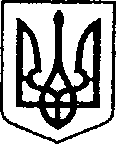 УКРАЇНАЧЕРНІГІВСЬКА ОБЛАСТЬН І Ж И Н С Ь К А    М І С Ь К А    Р А Д А63 сесія VII скликанняР І Ш Е Н Н Явід 27 листопада 2019 р.		м. Ніжин	                                № 50-63/2019Відповідно до статей 25, 26, 59, 73 Закону України «Про місцеве самоврядування в Україні», рішень Ніжинської міської ради від 19.11.2018 року 
№1-45/2018 «Про добровільне приєднання до територіальної громади міста обласного значення Ніжина», від  22.05.2019 року №10-55/2019 «Про утворення управління комунального майна та земельних відносин Ніжинської міської ради Чернігівської області та затвердження Положення про управління комунального майна та земельних відносин Ніжинської міської ради Чернігівської області», Регламенту Ніжинської міської ради Чернігівської області VII скликання, затвердженого рішенням Ніжинської міської ради від 24.11.2015 року №1-2/2015 
(зі змінами), у зв’язку з утворенням Ніжинської міської об’єднаної територіальної громади та управління комунального майна та земельних відносин Ніжинської міської ради Чернігівської області, Ніжинська міська рада вирішила:1. Внести зміни до рішення Ніжинської міської ради від 12.10.2016 року 
№9-17/2016 «Про орган приватизації комунального майна міста Ніжина» та:1.1. Назву рішення викласти у наступній редакції: «Про орган приватизації комунального майна Ніжинської міської об’єднаної територіальної громади».1.2. Пункт 1-2 викласти у наступній редакції:«1. Делегувати Виконавчому комітету Ніжинської міської ради (юридична особа) повноваження виступати орендодавцем цілісних майнових комплексів комунальних підприємств, їх структурних підрозділів та нерухомого майна (будівлі, споруди, приміщення), що перебуває у комунальній власності Ніжинської міської об’єднаної територіальної громади.2. Виконавчий комітет Ніжинської міської ради (юридична особа) укладає договори оренди нерухомого майна, що належить до комунальної власності Ніжинської міської об’єднаної територіальної громади, з фізичними та юридичними особами виключно за рішенням Ніжинської міської ради про передачу в оренду відповідного нерухомого майна.2.1. Виконавчий комітет Ніжинської міської ради (юридична особа) припиняє, розриває та вносить зміни у договори оренди нерухомого майна комунальної власності на підставі відповідного рішення Ніжинської міської ради».1.3. Пункт 3 рішення виключити.1.4. Доповнити пунктами 4-5 наступного змісту:«4. Посадовим особам управління комунального майна та земельних відносин Ніжинської міської ради Чернігівської області погоджувати проекти договорів оренди нерухомого майна, що належить до комунальної власності Ніжинської міської об’єднаної територіальної громади, додаткових угод до них.5. Уповноважити управління комунального майна та земельних відносин Ніжинської міської ради Чернігівської області:5.1. зберігати оригінали договорів оренди нерухомого майна, що належить до комунальної власності Ніжинської міської об’єднаної територіальної громади, додаткових угод до них та інших документів у сфері управління комунального майна громади;5.2. здійснювати контроль за використанням комунального майна громади, виконанням умов договорів оренди нерухомого майна, що належить до комунальної власності Ніжинської міської об’єднаної територіальної громади, термінів закінчення строку договорів оренди, інформування орендарів про прийняті Ніжинською міською радою рішення щодо припинення, розірвання та внесення до них змін».2. Начальнику відділу комунального майна управлінню комунального майна та земельних відносин Ніжинської міської ради Чернігівської області Федчун Н.О. забезпечити оприлюднення даного рішення на офіційному сайті Ніжинської міської ради протягом п`яти робочих днів після його прийняття.3. Організацію виконання даного рішення покласти на першого заступника міського голови з питань діяльності виконавчих органів ради Олійника Г.М., начальника управління комунального майна та земельних відносин Ніжинської міської ради Чернігівської області.4. Контроль за виконанням даного рішення покласти на постійну депутатську комісію з майнових та житлово-комунальних питань, транспорту, зв’язку та охорони навколишнього середовища (голова комісії – Онокало І.А.)Міський голова                                                                                            А.В. ЛінникВізують:Начальник відділу комунального майна		       		                  управління комунального майна таземельних відносинНіжинської міської ради                                                                   Н.О. ФедчунПерший заступник міського голови з питань діяльностівиконавчих органів ради                                                                 Г.М. ОлійникСекретар Ніжинської міської ради                                                 В. В. СалогубНачальник відділу юридично-кадрового забезпечення апарату   виконавчого комітету   	        Ніжинської міської ради     		                                                В. О. ЛегаГолова постійної комісії міської ради змайнових та житлово-комунальних питань, транспорту, зв’язку та охорони навколишнього середовища 								         І.А.Онокало Голова комісії з питань регламенту, депутатської діяльності та етики, законності, правопорядку, антикорупційної політики, свободи слова та зв’язків з громадськістю                                           О. В. Щербак Пояснювальна  запискаВідповідно до статей 25, 26, 59, 73 Закону України «Про місцеве самоврядування в Україні», рішень Ніжинської міської ради від 19.11.2018 року 
№1-45/2018 «Про добровільне приєднання до територіальної громади міста обласного значення Ніжина», від  22.05.2019 року №10-55/2019 «Про утворення управління комунального майна та земельних відносин Ніжинської міської ради Чернігівської області та затвердження Положення про управління комунального майна та земельних відносин Ніжинської міської ради Чернігівської області», Регламенту Ніжинської міської ради Чернігівської області VII скликання, затвердженого рішенням Ніжинської міської ради від 24.11.2015 року №1-2/2015 
(зі змінами), у зв’язку з утворенням Ніжинської міської об’єднаної територіальної громади та управління комунального майна та земельних відносин Ніжинської міської ради Чернігівської області, виникла необхідність уповноважити управління комунального майна та земельних відносин Ніжинської міської ради Чернігівської області здійснювати зазначені повноваження.Начальник відділу комунального майна		       		                  управління комунального майна таземельних відносинНіжинської міської ради                                                                   Н.О. ФедчунПро внесення змін до рішення Ніжинської міської ради від 12.10.2016 року 
№9-17/2016 «Про орган приватизації комунального майна міста Ніжина»